INDICAÇÃO Nº 1750/2016Sugere ao Poder Executivo Municipal que efetue a revitalização da camada asfáltica de Rua no Jardim Mariana. Excelentíssimo Senhor Prefeito Municipal, Nos termos do Art. 108 do Regimento Interno desta Casa de Leis, dirijo-me a Vossa Excelência para sugerir que, por intermédio do Setor competente, sejam realizados serviços de revitalização da camada asfáltica da Rua Cristóvão Colombo, 383, Jardim Mariana.Justificativa:Conforme relatos de moradores próximos, acidentes ocorrem com frequência no local, acidentes com ciclistas e motociclistas, também é frequente devido aos buracos existentes. Plenário “Dr. Tancredo Neves”, em 08 de março de 2.016.Gustavo Bagnoli-vereador-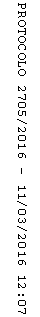 